S1 Figure: Dose response effects of Brucella abortus CFU oral infection. WT mice were orally infected with 3 different doses (1010 ,109 ,108) of B. abortus CFU and sacrificed after 72hours of infection. (A) Presence of viable bacterial load in the liver were quantified by culture-dependent plated in medium Brucella Broth medium, incubate at 37°C for 48hours. (B) Myeloperoxidase assay (MPO) were measured in the small intestine tissue as an indirect enzymatic and quantitative assay to evaluated neutrophils infiltration. (A) Results are shown as mean ± SEM of CFU/mg of liver tissue.  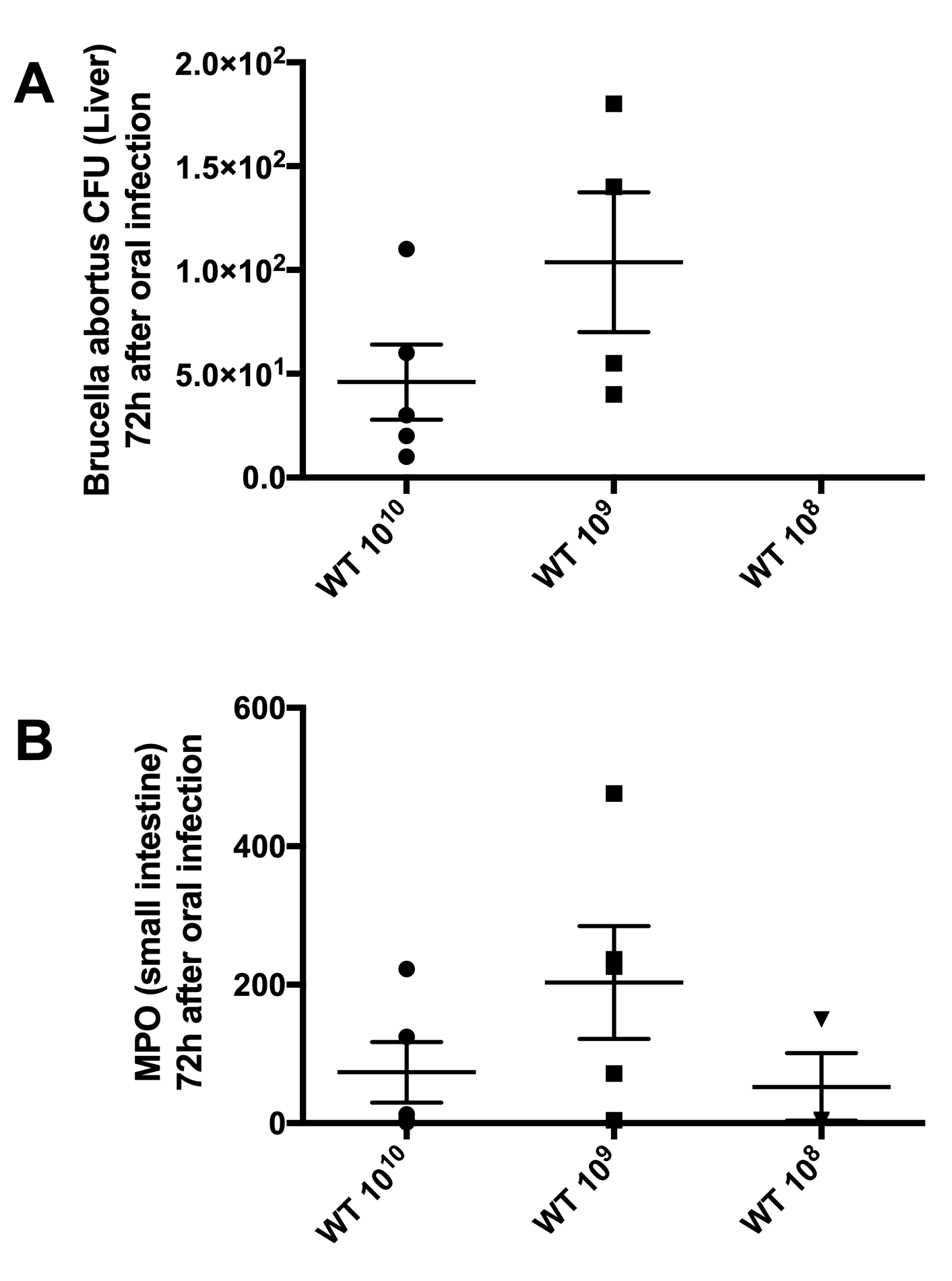 